Draw the clock hands for the time written below.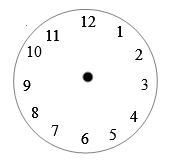        half past 5 		      quarter past 2 	       quarter past 12        8 0’clock 	                 half past 11 	        quarter past 8      half past 9 		           4 0’clock 		         quarter past 1     quarter past 6 		half past 2 		 half past 12